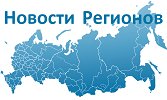 «Вакцинация нации - сила государства»Для получения объективной информации по различным вопросам реализации всех направлений национальной социально-экономической политики, в том числе, и о необходимости вакцинации населения, можно  воспользоваться актуальными материалами, размещенными в  разрезе органов исполнительной власти субъектов Российской Федерации  на сформированном портале РИА Новости регионов России Сводный обзор субъектов РФ: «Вакцинация нации — сила государства!», который доступен по ссылке  https://regioninformburo.ru/svodnyj-obzor-subektov-rf-vakczinacziya-naczii-sila-gosudarstva/.